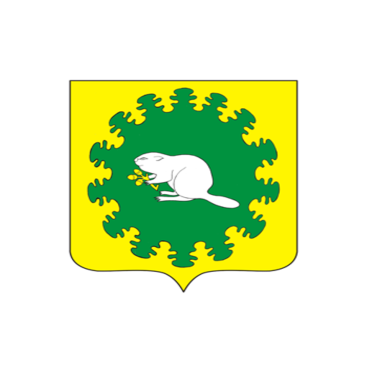 О секретаре  Собрания депутатов Альбусь-Сюрбеевского сельского поселения Комсомольскогорайона Чувашской Республики            Собрание депутатов  Альбусь-Сюрбеевского сельского поселения РЕШИЛО:            Избрать секретаре Собрания депутатов Альбусь-Сюрбеевского сельского поселения Комсомольского района Чувашской Республики ведущего специалиста-эксперта администрации сельского поселения Алексееву Ольгу Алексеевну.Глава Альбусь-Сюрбеевскогосельского поселения                                                                             Гордеев В.Н. ЧÃВАШ  РЕСПУБЛИКИКОМСОМОЛЬСКИ РАЙОН                    ЭЛЬПУС ЯЛ                 ПОСЕЛЕНИЙĔНДЕПУТАТСЕН ПУХÃВÊЙЫШĂНУ02 август  2018 с. № 1/72Эльпус  ялĕЧУВАШСКАЯ РЕСПУБЛИКАКОМСОМОЛЬСКИЙ РАЙОНСОБРАНИЕ ДЕПУТАТОВ     АЛЬБУСЬ-СЮРБЕЕВСКОГО      СЕЛЬСКОГО ПОСЕЛЕНИЯРЕШЕНИЕ02 августа . № 1/72деревня Альбусь-Сюрбеево